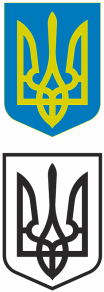 УКРАЇНАКОМУНАЛЬНИЙ ЗАКЛАД«НЕКРАСОВСЬКИЙ ЛІЦЕЙ ЯКУШИНЕЦЬКОЇ СІЛЬСЬКОЇ РАДИВІННИЦЬКОЇ ОБЛАСТІ»НАКАЗ02.01.2023 року                                с. Некрасове                                         № 03-оПро затвердження номенклатури                                                                  справ закладу  освіти  на 2023 рік        Відповідно до «Правил організації діловодства та архівного зберігання документів у державних органах, органах місцевого самоврядування, на підприємствах, в установах і організаціях»,  затверджених наказом  Міністерства юстиції України від 18 червня 2015 року №1000/5,  наказів  Міністерства  освіти  і  науки  України  від  25.06.2018  року  №676  «Про затвердження  Інструкції  з  діловодства  у  закладах  загальної  середньої  освіти», зареєстрованого  у  Міністерстві  юстиції  України  11  вересня  2018  р.  за  №1028/32480, відповідно  до  ДСТУ  ДП  «УкрНДНЦ»  від  01.07.2020  №144, від 10.05.2011 №423 «Про затвердження єдиних зразків обов'язкової ділової документації у загальноосвітніх навчальних закладах усіх типів і форм власності» (Із змінами, внесеними згідно з Наказом Міністерства освіти і науки №725 від 01.06.2020);  від 08.08.2022 р. №707 «Про затвердження Інструкції з ведення ділової документації у закладах загальної середньої освіти в електронній формі»;  примірного переліку документів, що створюються під час діяльності закладів загальної середньої освіти (лист МОН України від 03.10.2018 р. №1/9-596), з  метою  систематизації  та якісного ведення діловодства в закладі освіти, посилення персональної відповідальності працівників  закладу  освіти  за  належну  організацію  роботи  зі  зверненнями  громадян, службовою кореспонденцією та діловими паперами,НАКАЗУЮ:       1.  Затвердити  номенклатуру  справ  закладу  освіти  на  2023  рік,  терміни  зберігання обов’язкових документів та відповідальних за ведення й збереження документації (додаток 1).       2.  Працівникам закладу освіти забезпечити:       2.1 Приведення  справ  у  відповідність  до  затвердженої  номенклатури  справ  згідно  з функціональними обов’язками (до 17.01.2023);        2.2  Ведення  справ  згідно  із  функціональними  обов’язками  відповідно  до  затвердженої номенклатури (впродовж 2023 року);       2.3 Збереження справ на робочому місці відповідальними (під час їх ведення).       3.  Діловодство  за  зверненнями  громадян  вести  окремо  та  відповідальність  покласти  на Шлинчак О.Р., секретаря.       4. Відповідальність  за  збереження  ділової  документації  в  архіві  навчального  закладу  та підготовку архівних справ для користування співробітниками закладу покласти на Шлинчак О.Р., секретаря.       5. Призначити відповідальними за діловодство  відповідно до напрямів діяльності: - заступників директора з навчально-виховної роботи - Мазур Ж.В., виховної роботи – Слободянюк В.Д.; - керівників методичних комісій: Продеус Т.Д., Коробейнікову І.С., Романюк Т.М., Мацюк Л.П.; - бібліотекаря – Мацюк Л.П.;- медичну сестру – Солнцеву В.В.;- кухаря – Ягнич Л.Л.       6. Контроль за виконанням даного наказу залишаю за собою. Директор                                                                                    Марія ГРИНЬЗ наказом ознайомлені:__________ Коробейнікова І.С._________________ Мазур Ж.В. ______________________ Мацюк Л.П. ______________________ Продеус Т.Д.______________________ Романюк Т.М._____________________ Слободянюк В.Д.__________________ Солнцева В.В._____________________ Шлинчак О.Р.___________________ Ягнич Л.Л. _____________